№ 49/1 от 28.02.2018 г. об утверждении прейскуранта гарантированного перечня услуг по погребению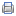 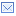 Об утверждении прейскуранта гарантированного перечня услугпо погребению, оказываемых на территорииСтаронижестеблиевского сельского поселенияКрасноармейского районас 1 февраля 2018 годаНа основании пункта 3 статьи 9 Федерального закона от 12 января 1996 года № 8-ФЗ "О погребении и похоронном деле", статьи 6 Федерального закона от 19 декабря 2016 года № 444-ФЗ «О внесении изменений в отдельные законодательные акты Российской Федерации в части изменения порядка индексации выплат, пособий и компенсаций, установленных законодательством Российской Федерации, приостановлении действия части 2 статьи 6 Федерального закона 2О дополнительных мерах государственной поддержки семей, имеющих детей»  Совет Старонижестеблиевского сельского поселения Красноармейского района р е ш и л:1. Установить, что на территории Старонижестеблиевского сельского поселения Красноармейского района рытье могилы осуществляется только ручным способом, ввиду невозможности использования механизированной техники.2. Утвердить прейскурант гарантированного перечня услуг по погребению, оказываемых на территории Старонижестеблиевского сельского поселения Красноармейского района с 1 февраля 2018 года (прилагается).3. Считать утратившими силу:- решение Совета Старонижестеблиевского сельского поселения Красноармейского района от 21 февраля 2017 года № 37/1 «Об утверждении гарантированного перечня услуг по погребению на 2016 год, оказываемых на территории Старонижестеблиевского сельского поселения Красноармейского района с 1 февраля 2017 год».4. Контроль за выполнением настоящего решения возложить на постоянную комиссию по строительству, транспорту, ЖКХ, бытовому и  торговому обслуживанию и связи (Кондаков).5. Настоящее решение вступает в силу со дня его обнародования и распространяется на правоотношения возникшие с 1 февраля 2018 года.Председатель Совета  Старонижестеблиевскогосельского поселения  Красноармейского района                                                             Т.В. ДьяченкоГлава Старонижестеблиевскогосельского поселенияКрасноармейского района                                                                 В.В. Новак   ПРИЛОЖЕНИЕ             УТВЕРЖДЕН             решением Совета                                                                                        Старонижестеблиевского                                                                                        сельского поселения                                                                                        Красноармейского района             от _________2018 года №___Прейскурантгарантированного перечня услуг по погребению,оказываемых на территории Старонижестеблиевскогосельского поселения Красноармейского районана 1 февраля 2018 годаГлаваСтаронижестеблиевскогосельского поселенияКрасноармейского района                                                                           В.В.НовакСОВЕТ СТАРОНИЖЕСТЕБЛИЕВСКОГО СЕЛЬСКОГО ПОСЕЛЕНИЯ                                   КРАСНОАРМЕЙСКОГО РАЙОНАР Е Ш Е Н И ЕСОВЕТ СТАРОНИЖЕСТЕБЛИЕВСКОГО СЕЛЬСКОГО ПОСЕЛЕНИЯ                                   КРАСНОАРМЕЙСКОГО РАЙОНАР Е Ш Е Н И ЕСОВЕТ СТАРОНИЖЕСТЕБЛИЕВСКОГО СЕЛЬСКОГО ПОСЕЛЕНИЯ                                   КРАСНОАРМЕЙСКОГО РАЙОНАР Е Ш Е Н И ЕСОВЕТ СТАРОНИЖЕСТЕБЛИЕВСКОГО СЕЛЬСКОГО ПОСЕЛЕНИЯ                                   КРАСНОАРМЕЙСКОГО РАЙОНАР Е Ш Е Н И ЕСОВЕТ СТАРОНИЖЕСТЕБЛИЕВСКОГО СЕЛЬСКОГО ПОСЕЛЕНИЯ                                   КРАСНОАРМЕЙСКОГО РАЙОНАР Е Ш Е Н И ЕСОВЕТ СТАРОНИЖЕСТЕБЛИЕВСКОГО СЕЛЬСКОГО ПОСЕЛЕНИЯ                                   КРАСНОАРМЕЙСКОГО РАЙОНАР Е Ш Е Н И Е«___» ___  2018г.№станица Старонижестеблиевскаястаница Старонижестеблиевскаястаница Старонижестеблиевскаястаница Старонижестеблиевскаястаница Старонижестеблиевскаястаница Старонижестеблиевская№п/пНаименование услугСтоимость руб. с01.02.2018 года1.Оформление документов, необходимых для погребения104,112.Представление (изготовление), доставка гроба и других предметов, необходимых для погребения:2453,352.1.Гроб стандартный, строганный, из материалов толщиной 25-32 мм, обитый внутри и снаружи тканью х/б с подушкой из стружки1708,972.2.Инвентарная табличка с указанием ФИО, даты рождения и смерти104,112.3.Доставка гроба и похоронных принадлежностей по адресу, указанному заказчиком640,273.Перевозка тела (останков) умершего к местузахоронения883,214.Погребение умершего при рытье могилы экскаватором-5.Погребение умершего при рытье могилы вручную2259,496ИТОГО предельная стоимость гарантированного перечня услуг по погребению5700,166.1.при рытье могилы экскаватором-6.2.при рытье могилы вручную5700,16